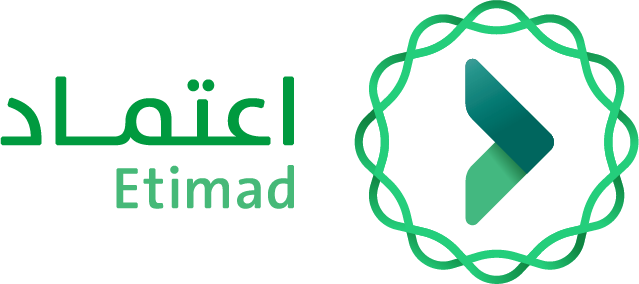 نموذج (تعديل-إلغاء) العقود – اعتمادبيانات الموظف:البيانات الأساسية للعقد:البيانات الأخرى:التفاصيل المالية بعد التعديل (الارتباط):خطة الدفع:(يتم ادخال اجمالي المطلوب حسب كل سنة)المحتوى المراد تعديله للعقد:أسباب (إلغاء – تعديل) العقد:في حال تعديل عقد قيمته أكثر من 5 مليون أو مدته تزيد عن سنة، يتطلب ذلك ارفاق موافقة وكالة الميزانية بوزارة المالية لتعديل العقد ولن يتم التعديل إلا بعد موافقة وكالة الميزانية بوزارة المالية.يسمح بتمديد قيمة العقد/التعميد بما لا يتجاوز 10% ويتطلب ذلك إرفاق موافقة صاحب الصلاحية على أمر التغيير ويكون تمديد العقد والإعفاء من الغرامة حسب المادة (74) من نظام المنافسات والمشتريات الحكوميةيسمح بتخفيض العقد/التعميد بما لا يتجاوز 20% ويتطلب ذلك إرفاق موافقة صاحب الصلاحية على أمر التغيير حسب المادة (69) من نظام المنافسات والمشتريات الحكومية.يجب على الجهة الحكومية إرفاق موافقة صاحب الصلاحية عند طلب إلغاء العقد.إن هذا النموذج لا يتعارض أو يلغي أي أحكام وردت في نظام المنافسات والمشتريات الحكومية ولائحته التنفيذية، وفي حال وجود تعارض، فعلى الجهة الحكومية الالتزام بأحكام النظام واللائحة.إن المنصة غير مسؤولة عن دقة وصحة البيانات المدخلة، ويقرّ الموقعين أدناه من الجهة الحكومية بمسؤوليتهم عن التعديل المطلوب بالنموذج، ودقة البيانات المدخلة من قبلهم، وتحملهم لكافة نتائج والآثار المترتبة في حال عدم توافق هذا الطلب مع الأحكام الواردة في نظام المنافسات والمشتريات الحكومية ولائحته التنفيذية.  بعد تعبئة النموذج يجب إرساله الى ecare@etimad.sa ولمتابعة الطلب يرجى التواصل مع مركز الخدمة الشامل (اعتمد) على الرقم الموحد .19990تم الاطلاع على التعليمات اعلاه وعلى ذلك جرى التوقيع.الختم: .........................................................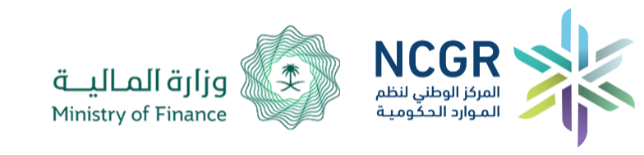 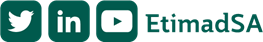 تصنيف العقد/التعميد عقد عقد تعميد تعميدنوع العقد قائم جديد منقول منقولنوع الخدمة تمديد/تخفيض خطأ في الادخال تعديل معلومات الغاءهل تم اصدار امر دفعمسبق على هذا العقد؟ نعم لا لا لااسم الموظف الرباعيرقم الهوية الوطنيةالبريد الإلكتروني الرسمياسم الجهة الحكوميةاسم الإدارةالمسمى الوظيفيرقم الجوالاسم الجهة الحكوميةالرقم المرجعي للعقد/التعميدتاريخ الترسيةتاريخ توقيع العقدالبنود/المشاريع/البرامج المرتبطة بالعقدرقم المشروع/البند/البرنامجاسم المشروع/البند/البرنامجالبنود/المشاريع/البرامج المرتبطة بالعقدهل المنافسة مطروحة على منصةاعتماد؟ نعم (إضافة الرقم المرجعي للمنافسة في النظام الجديد)هل المنافسة مطروحة على منصةاعتماد؟ لا(إضافة سبب عدم طرح لمنافسة في المنصة)التصنيفالبيان الحاليالتعديل المطلوب (إن وجد (اسم العقد/التعميداسم الجهة المستفيدةالسجل التجاري للجهةالمستفيدةمدة العقد/ التعميدقيمة العقد/ التعميدرقم المشروع/البند/البرنامجاسم المشروع/البند/البرنامجالمطلوب من التكاليفالمطلوب من السيولةالسنةرقم المشروع/البند/البرنامجاسم المشروع/البند/البرنامجنسبة الانجازالقيمةللعقدالتوقيعالتوقيعالتوقيع